FORM 4 TERM 2  PHYSICS PAPER 2Marking schemeSECTION A
 1. n = 360/𝜃 - 1 √1
S = 360
𝜃 -1
θ = 360
6
= 600√1
2. i. Polarization√1
ii. Add a depolarizer/ an oxidizing agent√1
3. (i)	Reciprocal of the focal length power of the lens		(ii)	1/f = gradient 	=> f = 1/gradient		  f= 13cmiii  v =u= 27cm4. Hammering makes the dipoles to vibrate√1
Earth magnetic field aligns the dipoles√1
5. B- North pole√1
A- South pole – Allow correct pole at one end
6. A1 will shows a reading while A2 will not show any reading. This is the fact that P will be forward biased hence conducting while Q is reverse biased hence it wil not conduct.7. r =beta particle , c=206  d= 82 
8. It forms a coating at the surface to prevent rusting and as an insulator
It is less dense hence easy to carry
It is easily available/cheaper (Any TWO √1 each)
9. Distance between a particle in the wave medium and the next one that is in phase with it or Distance between two successive crest/trough √1
10. V=2nd/t= 400*2/2.5=320m/s11.	n=(2.2x108)/(2.0x108)	=1.1= sin i/sin 30Sin I = 1.1 x sin30	=0.55I = sin-1 0.55	12. (i)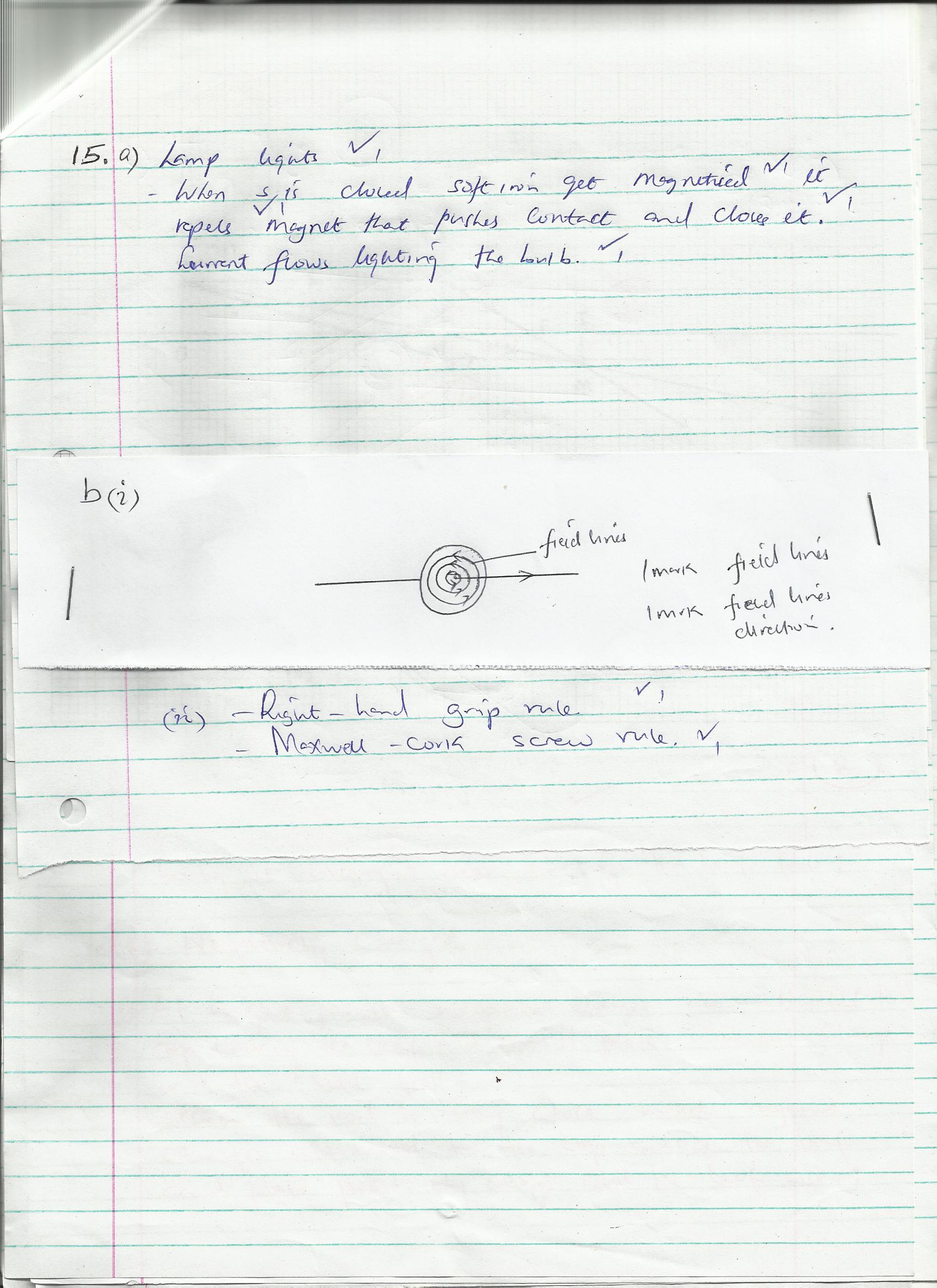 (ii)Right hand grip ruleMaxwell – cork screw rule13.  i) Wide view	ii) Gives upright image14. ultra violet light15. a)	i)	A – Grid1		B – Electron gun1	ii)	C – Vertical deflection of beam of electrons1		D – Horizontal deflection of beam of electrons1	iii)	By thermionic emission or heating the filament1	iv)	To prevent ionization of electrons as they move to the anode1b)	i)	E = ev1E = 1.6 x 10-19 x 800001   = 1.28 x 10-14 J1ii)	½ mv2 = 1.28 x 10-141v2 = v = 1v = 2.23 x 108 ms1 (a)	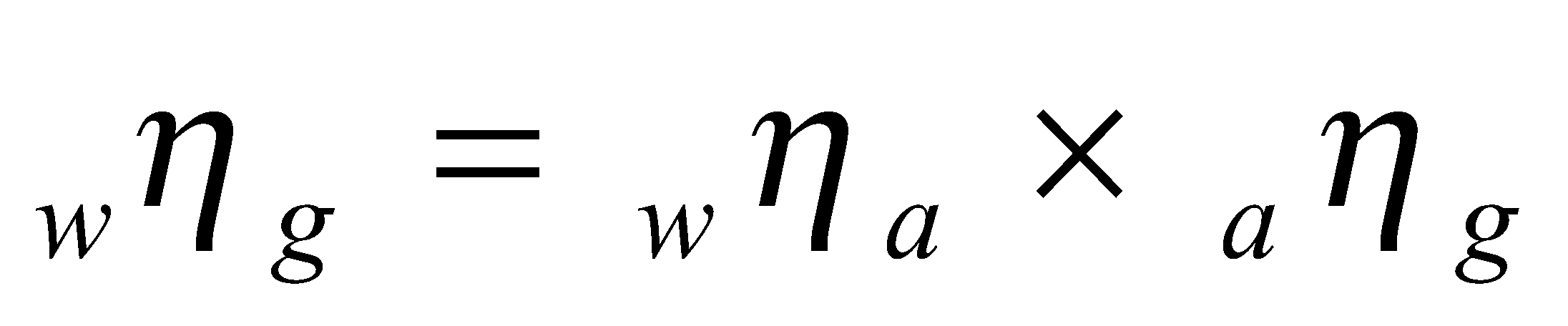 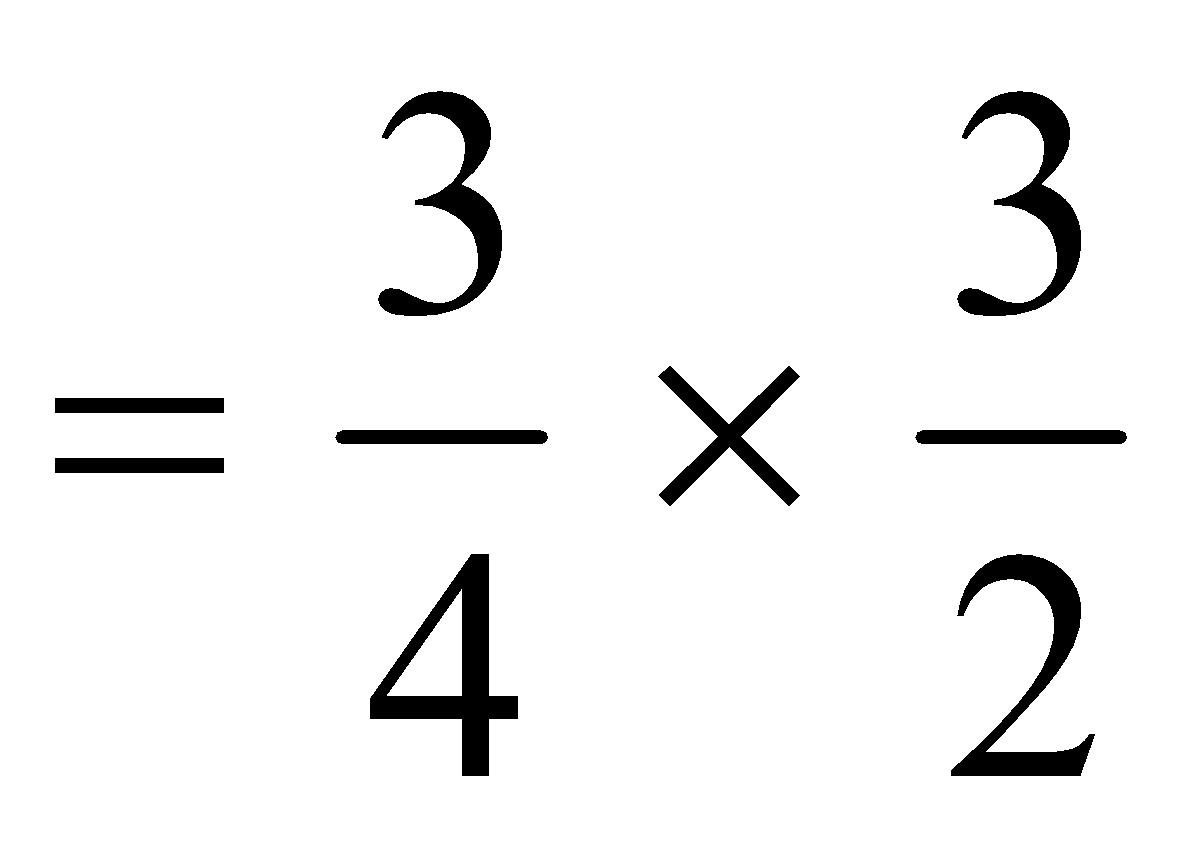 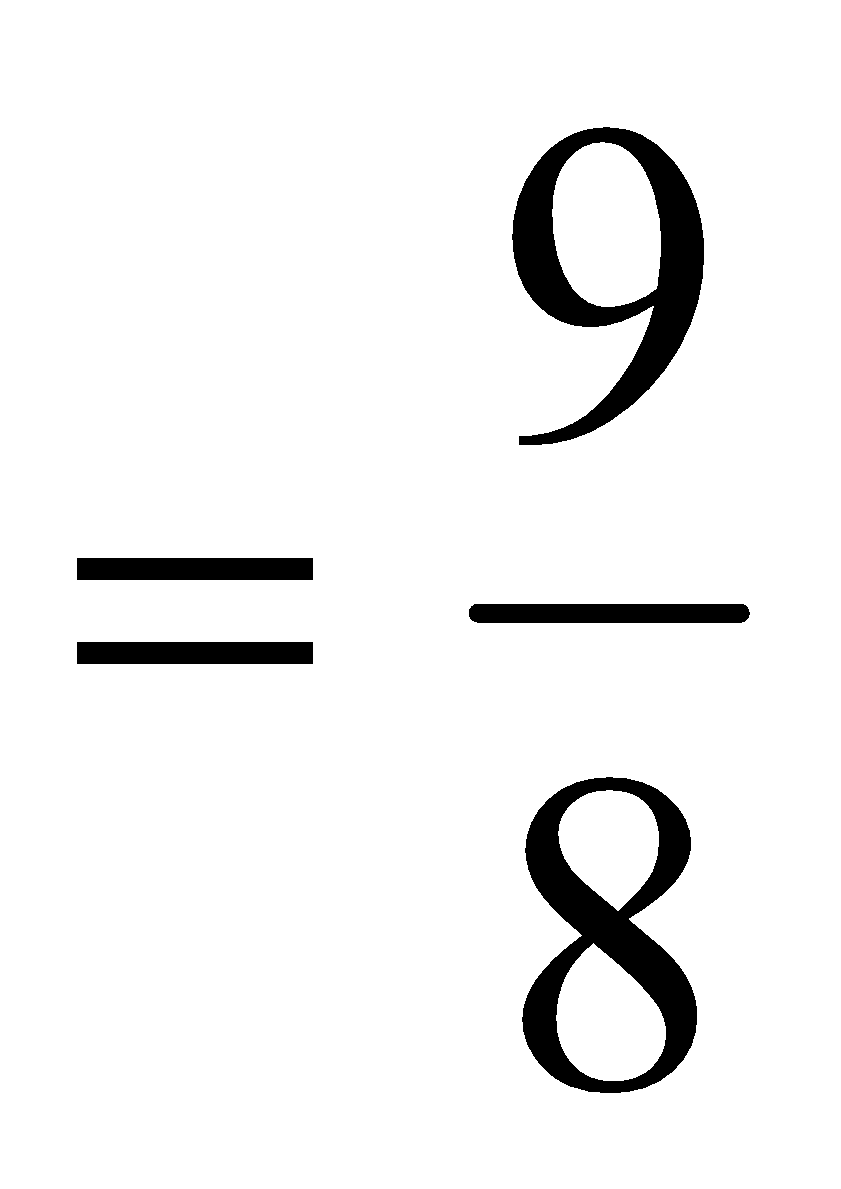 		           = 1.13(b)	(i)	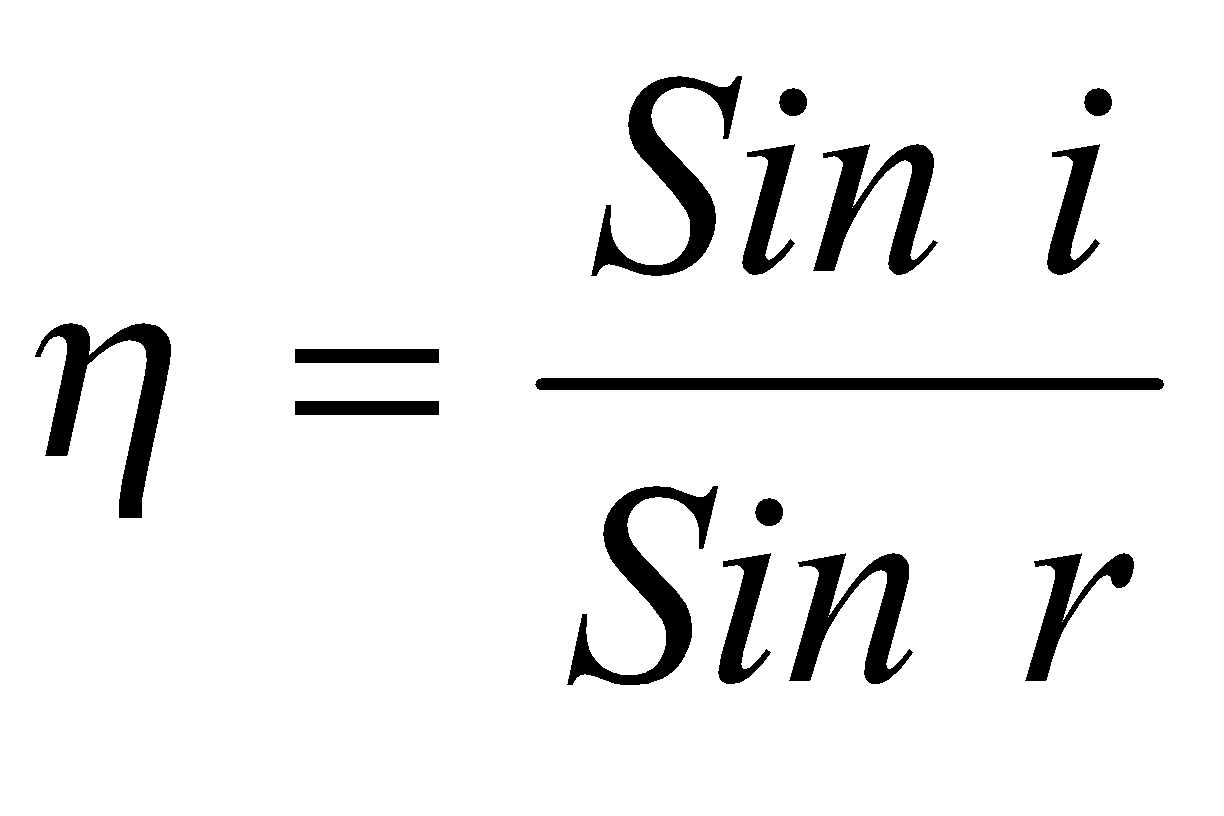 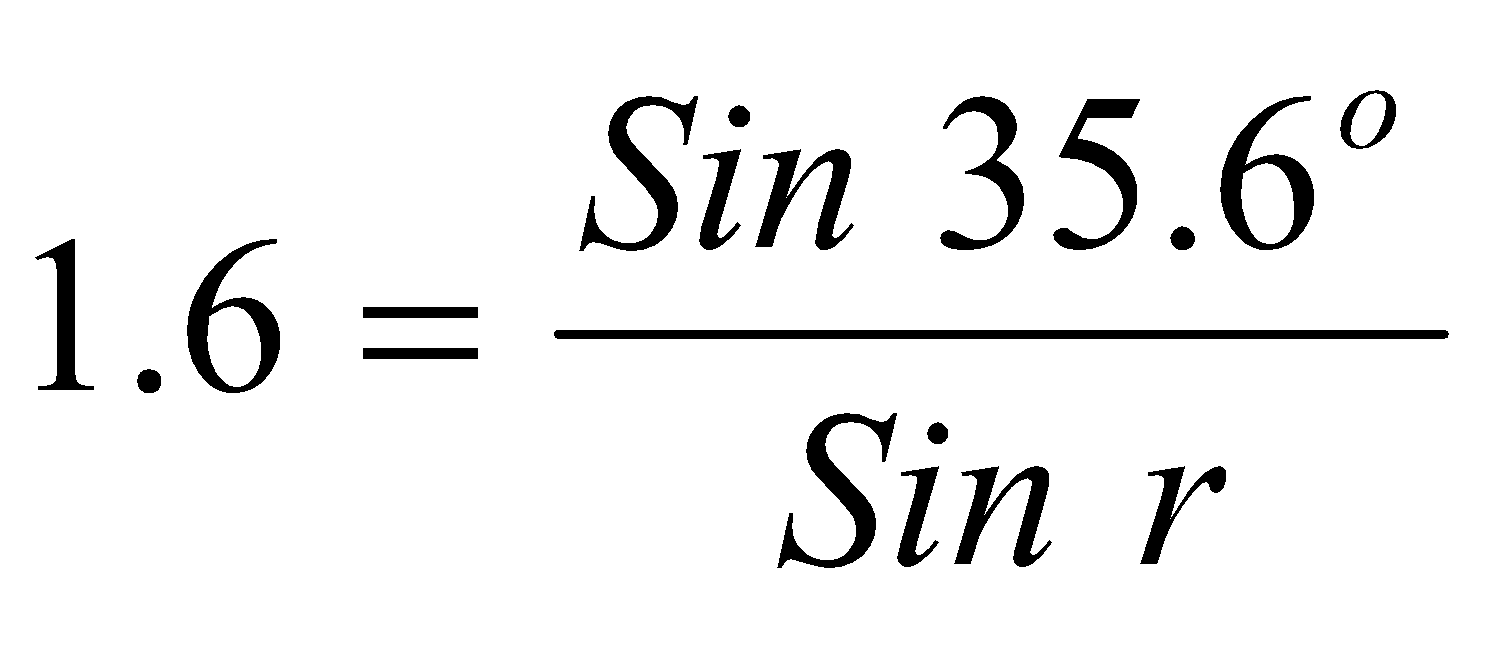 	 r = 21.3ºAngle of incidence = 38.7º (show working)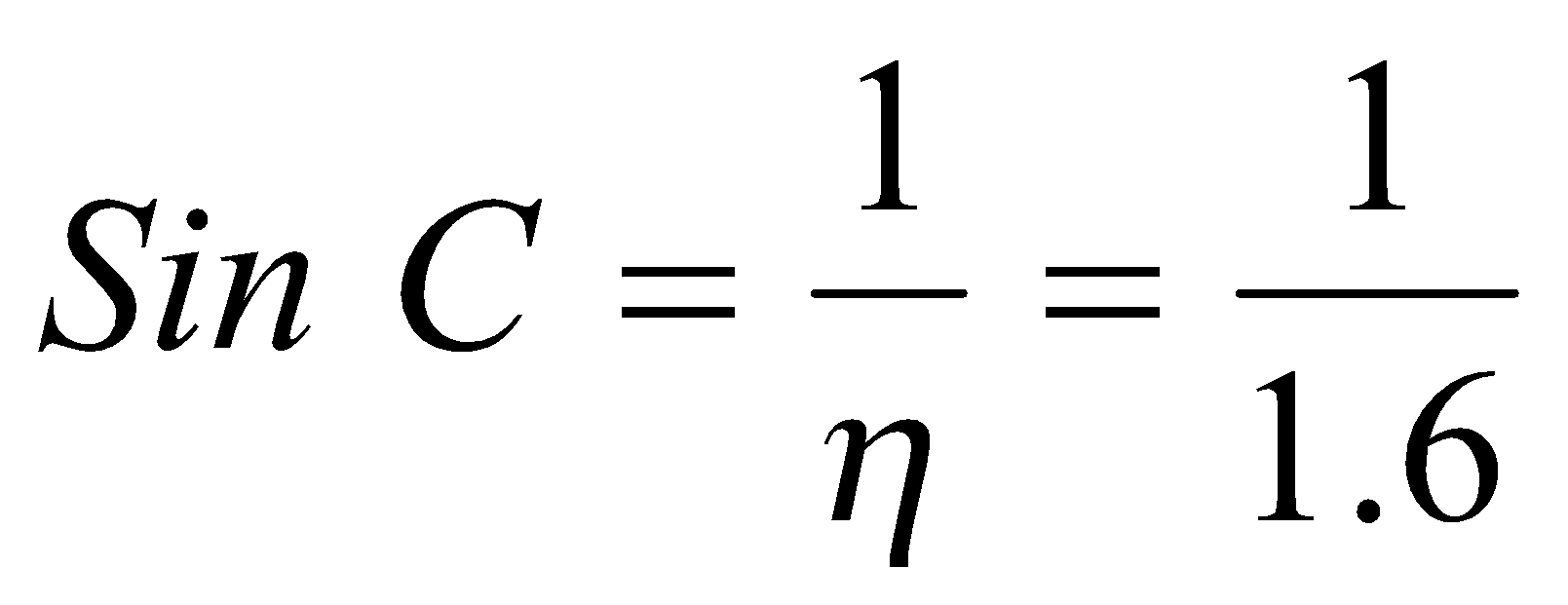 	= 38.7º(iii)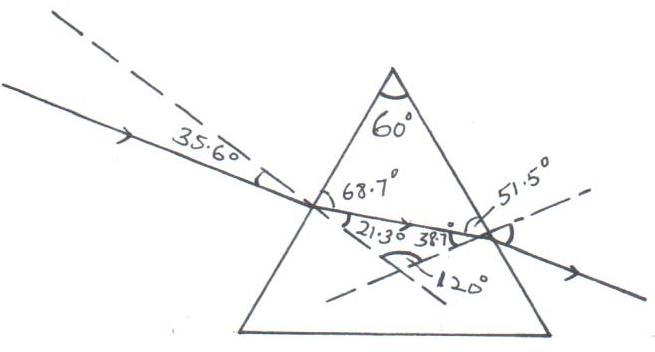 (iv)	- The critical angle must be exceeded. ✓¹	- Light must be travelling from a dense medium to a less dense medium. ✓¹a) Capacitors are used in 			- rectification smoothing circuits			- tuning circuits			- camera flash			- reduction of sparking in induction coil contact			any one 1  	b)	i)	2 x 8 = 16 = 1.6μF			2 + 8    10			1.6 + 3.2 = 4.8μF ✔ 			CT = 5 x 4.8 ✔ =  24 = 2.45 x 10-6F ✔ 			        5 + 4.8         9.8		ii)	Q = CV			= 2.45 x 10-6 x 12 = 2.94 x 10-5C ✔ 			charge on 3.2μF = 2/3 x 2.94 x 10-5			= 1.96 x 10-5C ✔ 		iii)	p.d on 5mF = Q = 2.94 x 10-5 = 5.88volts ✔				           C       5 x 10-6		iv)	energy = CV2 ✔				= ½ x 2 x 10-6 x 6.122			= 3.75 x 10-5J ✔(c)	 (i)	 Capacitance will also increase (ii) capacitance will decrease.Parallel circuit	1/30 + 1/20 = 5/60 or 60/50R = 12 Total resistance = 10 + 12 = 22    (2 marks)	(ii)	       l = V/R = 2.1/22 = 0.095A	 (1 mark)			                        		(iii) Reading of the voltmeter						                   V = lR		= 10 x 2.1 				             22     = 0.95 (2 marks)a)	Lenz’s Law states that the direction of induced current is such that it opposes the charge producing it.✔	b)	i)	When switch S is closed, the magnetic field strength increases (magnetic flux) from zero to maximum ✔1/2 This changing magnetic flux (field) induces an e.m.f in the secondary coil ✔1When the switch is opened, the magnetic field strength decreases (magnetic flux) from maximum to zero ✔1/2 This produces an induced current in the secondary coil		ii)	Having more turns on the coil connected to the cell ✔	c)	i)	- Hysterisis			- Eddy currents			- Resistance of wire			- Loss of magnetic flux linkage 				ii)	Power Primary x = VsIs ✔1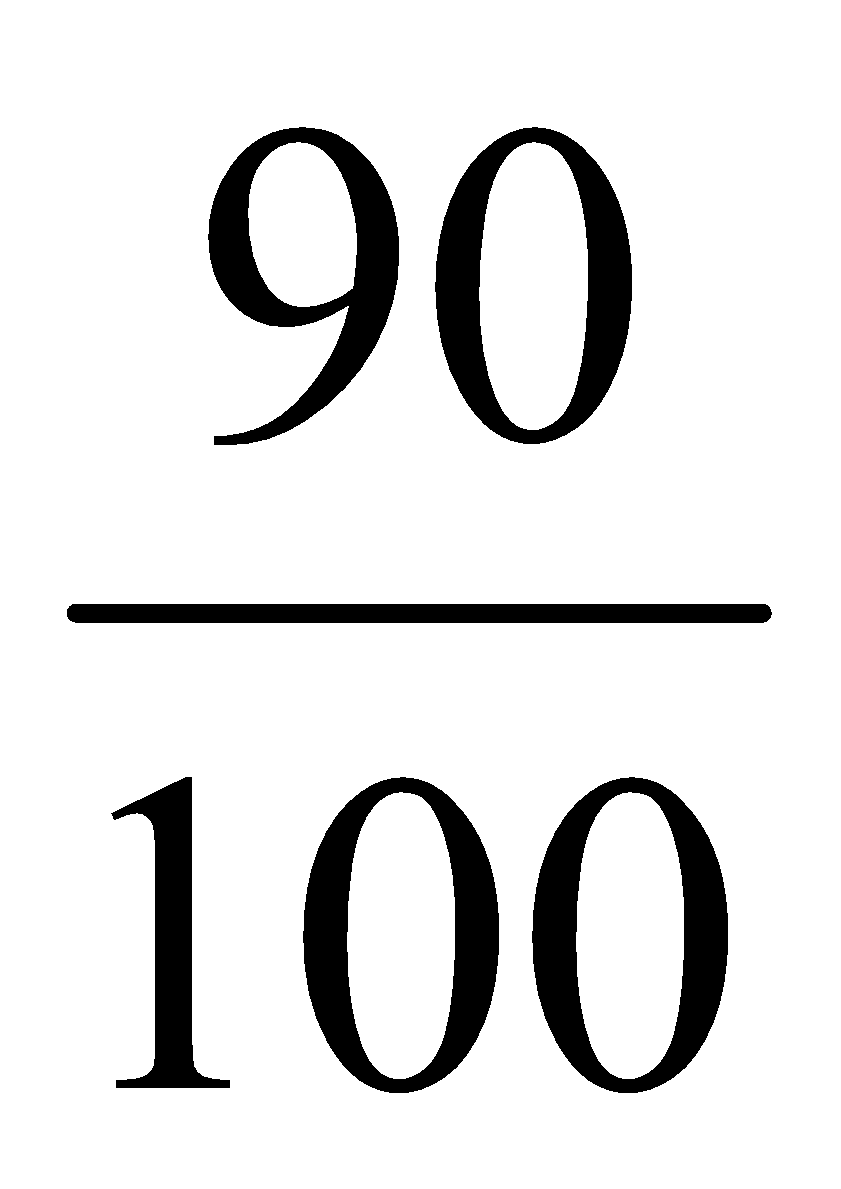 				240 x IP x = 80 x 9				IP = ✔1 = 3.33A ✔1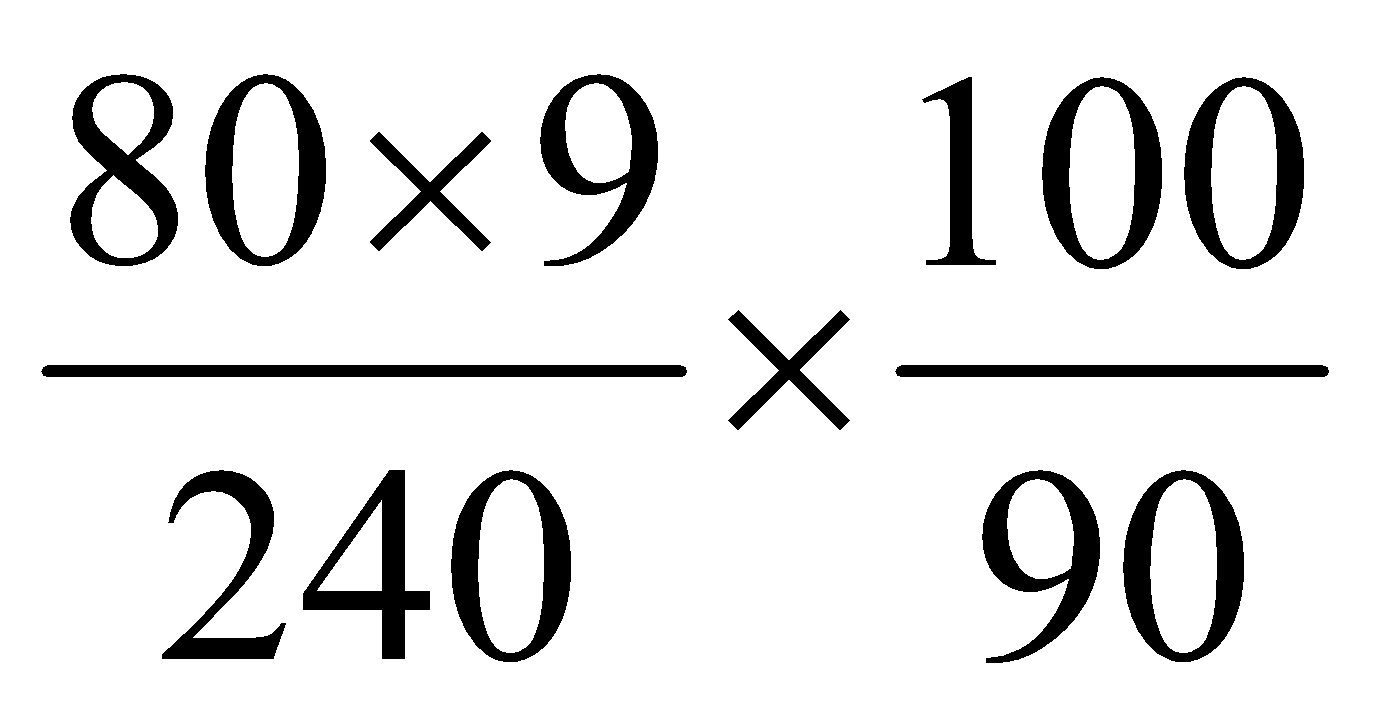 18. 	(a) A – cathode          	B – Anode         		C – Cooling fins    	(b) (i)  increase the p.d at the anode (B)        	     (ii) : increase the cathode heater current	(c) Tungsten:- It has a high melting point so the heat produced will not melt it easily	(d) Copper – it is used to cool/conduct heat away from the anode	(e) So that the electrons do not collide with gas molecules which could result in loss of energy.f) E = QV = hf ✔1.6 x 1019 x 1,200 = 6.63 x 1034 x f ✔f = 2.9 x 1018 Hz ✔	(g) (i)Detecting fracture in bones    	    (ii) Detecting flaws in metals